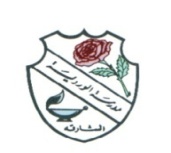 ROSARY SCHOOL, HALWANWEEKLY REVIEWGRADE- 5Jan 27, 2019 – Jan 31, 2019ASSESSMENTSUNDAYMONDAYTUESDAYWEDNESDAYTHURSDAYEnglish Class Assessment -1Dictée page 23 5A-5C-5D-5FDictée page 23      5B-5E-5GMaths Quiz Unit 2 L: 1, 2, 3WB pages 18-23ENGLISHUnit 5- Songs of the Sea (Part 1)Vocabulary: Use dictionary to find meanings of different words, Student’s Book page 55 Workbook page 29Understand the uses of dictionaryReading: The Whale Rider ; Students book page 55-56Show an in depth reading of the extractComprehension: The whale RiderAnswer comprehension questions of the story.Student’s book page 55-56Writing:  Planning and drafting of informative text ; Student's Book pages 56 - 57Gather and research for the information about informative textClass Assessment Portions: Unit-4Vocabulary: Student’s Book page 43,48; Workbook page 21Grammar: Student’s Book page 52,53; Workbook page 24Note: Bring Oxford English mini dictionary.MATHSUNIT 2: DECIMALSDivide any number by 10 or 100UNIT 9: ADDITION AND SUBTRACTION 2To find near multiples of 10 or 100:Add or subtract mentally near multiples of 10 or 100Near multiples of 1000:To calculate the difference between near multiples of 1000Problems on near multiples of 1000Find decimal pairs that total 1:To complete the number sentence using number lineHomework:WB page 75 challenge 3(h,i,j,k)WB page 79 challenge 2 exercise 2& Multiplication TablesIMPORTANT: Please note that the above mentioned exercise for homework to be attempted by the students only after the completion of relative topics in the class, which will be informed by the teachers through the class diary. SCIENCETopic 2 States of matter 2.4 Water vapour in the air SB pgs. 36-372.5 The Water cycle SB pgs. 38-39 WB pgs. 36-37*Know that air contains water vapour and when this meets a cold surface it may condense.*Know that condensation occurs when a gas turns into a liquid and that it is the reverse of evaporation.Watch these links:https://www.youtube.com/watch?v=tuE1LePDZ4Y (Changing state)https://www.youtube.com/watch?v=wZK2xTNzgq8 (How much water is on earth?)https://www.youtube.com/watch?v=xYU7RSoOZ0U2 (Change of matter)https://www.youtube.com/watch?v=VHW9GspGnYE&t=50s (Water cycle)https://www.youtube.com/watch?v=s0bS-SBAgJI&t=51shttps://www.youtube.com/watch?v=gVaku8ylhj8HW (Wed-Thurs) On an A4 paper make the water cycle using cotton for clouds, beads for rain, etc. Show your creativity and present your Water cycle to the class. [10M]ARABICكان وأخواتها .نص تطبيقي حسن التصرف .الهمزة المتوسطة . RELIGIONسورة عبس .SOCIAL STUDIESدرس : مجلس التعاون تاريخيّا .COMPUTERChapter -3 Handling Data -  Unit 3.5 Working independently,3.6 Using the spreadsheet modelFRENCHUnité 6: Rencontre [Livre page 26 Vocabulaire – page 28 verbe dire                 Dictée page 23-VocabulaireMORAL EDUCATION Activity based on Early Tribal Settlement of U.A.E. Student will bring A4 size paper, colours and picture related to the topic